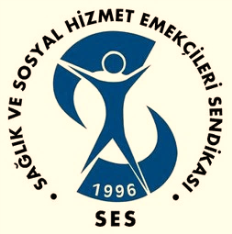 2015 Toplu İş Sözleşmesine HazırlanıyoruzTaleplerimizi Birlikte BelirliyoruzSES Anadolu Şube olarak Sağlık Bakanlığına Bağlı Devlet Hastanelerinde yaptığımız çalışma sonucunda Toplu İş Sözleşmesi Sürecine girerken çalışanların yaşadıkları sorunlar ve çözüm önerileri aşağıdaki gibi şekillenmiştir. SORUNLAR: Ek ödemelerin emeklilik maaşına yansıtılmamasıTemel ücretlerin düşük olmasıKatkı katılım payı alınmasıPerformans sistemiÇalışanların yönetim sürecine dâhil edilmemesiHastanelerde Kreş olmaması ya da yetersiz oluşuDöner sermaye ödemelerinin adil ve zamanında dağıtılmamasıYoğun çalışma temposuMeslekte ilerleyememeSağlıkta dönüşüm programıyla hemşirelerin iş yükünün artmasıRotasyon uygulaması, Personel eksikliğiAngarya çalıştırılmaSözlü ve fiziksel şiddete maruz kalınmasıAmir ve yönetici baskısıSağlıkta taşeronlaşmaYıllık izin ve rapor alımlarında maaş ve döner sermayeden kesinti yapılmasıMobbing Yıpranma payının emekliliğe yansıtılmasıNöbet saatlerinin çokluğu, nöbet ücretlerinin azlığıEmeklilik yaşının yüksek olmasıÇalışan annelere kolaylık sağlanmamasıHijyenik ve sağlıklı bir çalışma ortamı olmamasıHer mesleğin görev yetki ve sorumluluklarının belirsizliğiUlaşım hakkı olmamasıBaka promosyonlarının taksitle veya kesinti yapılarak ödenmesiKalitesiz ve sağlığa uygun olmayan yemek verilmesiNitelikli veri elemanı veya tıbbi sekreter istihdam edilmemesiEmekli olduktan sonra kesilen ücretler nedeniyle emekli maaşlarının çok düşük olmasıGörev yeri değişiklikleri ve geçici görevlendirilmelerde keyfi uygulamalar yapılmasıAlınan eğitime uygun görevlerde çalıştırılmamaDeneyimsiz ve bilgisiz kişilerin yönetici / amir olarak atanmasıSağlık alanında torpille eleman alımı yapılması, eğitim/öğretimi eksik kişilerin hak etmedikleri pozisyonlarda çalıştırılmalarıBazı sağlık personelinin hastanenin temizlik ya da yemek şirketinde yemek/temizlik elemanı olarak gösterilmesiFirma elemanı olarak çalışan personele sürekli olarak işe giriş/çıkış işlemi yapılmasıRiskli çalışma ortamlarında yeterli denetim ve gözetim yapılmamasıÖNERİLER;Yukarıda belirtilen sorunlara yönelik sağlık çalışanlarının önerileri de şu şekildedir;Çalışırken elde edilen ücret ile emeklilik maaşı arasındaki uçurumu kapatmak, özellikle emekli olduktan sonra yoksulluk sınırında yaşamamak için, çalışırken verilen ek ödeme, döner sermaye gibi tüm ödemelerin emekli maaşına dâhil edilmesi; emekli ikramiyesi hesaplanmasında öngörülen 30 yıl azami kıdem sınırlamasının kaldırılması, bu yolla her çalışanın eline geçen ücret ile orantılı emekli maaşı ve çalıştığı süre ile orantılı emekli ikramiyesi alması sağlanmalıİnsanca yaşayabilmek için ek ödeme, döner sermaye gibi tüm ödemelerin maaşlara dâhil edilerek temel ücretlerin yükseltilmesi sağlanmalı, Tam Gün Yasası kapsamında uygulamaya alınan sağlık hizmetinde hasta başına ödeme, yani performans sistemi kaldırılmalı Sağlığı ticarileştiren, eşit-ücretsiz-nitelikli sağlık hizmetinin önündeki öncelikli engel olan sağlıktaki bütün katkı-katılım payları ve ilave ücretler kaldırılmalı Sağlık Personelinin ulaşım hakkı iyileştirilmeli, ücretsiz servis sağlanmalı ya da toplu taşımadan polisler, öğretmenler gibi indirimli yararlandırılmalıÇalışma ortamlarının fiziki koşulları iyileştirilmeli, havalandırma, dinlenme odaları, ısıtma sistemleri olmalı, riskli birimlerde özellikle radyasyona maruz kalınmaması için uygun ortamlar oluşturulmalıSağlık personelinin maruz kaldığı psikolojik, biyolojik ve fiziki olumsuzluklar göz önüne alınarak, çalışma koşulları ağır mesleklerde emekliliği öne çeken ‘yıpranma payı’ uygulamasından sağlık personelinin de yararlanması sağlanmalıİzin süreleri artırılarak, izinlerin maaşlar üzerindeki etkisi kaldırılmalı, zaten kısa olan izinlerde ayrıca döner sermaye ve maaşlardan kesinti yapılmamalıSağlık Çalışanlarının lojman hakkı iade edilmeliÇocuk sahibi olan sağlık personeli için hastanelerde, uygun fiziki şartlarda, 7/24 saat açık ve ücretsiz kreşler açılmalı, Yetersiz personelden dolayı tüm sağlık çalışanlarının iş yükü artmıştır. Sağlık alanında personel yetersizliği sorunu aynı zamanda beraberinde başka sorunları da getirmekte, sağlık hizmetlerinde aksama, sağlıkta şiddet, çalışanların tükenmişliğinin artması gibi olumsuz durumlar yaşanmaktadır. Bu nedenle yeterli ve nitelikli sağlık elemanı istihdam edilmeli, bu sayede sağlık çalışanlarının yoğun çalışma temposu düşürülmeli,Sağlıkta Hizmet alımının taşerona bırakılması, taşeron işçi sıfatıyla ucuz ve güvencesiz işçi çalıştırılması özellikle sağlık alanında kabul edilemez bir uygulamadır.  Kaldı ki Tıbbi Sekreter, ATT, Hemşire gibi sağlık alanındaki bölümlerden mezun olan on binlerce kişi kamuda istihdam edilmeyi beklerken taşeron uygulaması doğru ve insani değildir. Sözleşmeli, döner sermayeden sözleşmeli, vekil, taşeron işçisi vb. güvencesiz çalıştırmaya son verilmeli, tüm sağlık çalışanları kadroya alınarak iş güvencesi sağlanmalıHemşire sayısının azlığı özellikle sağlıkta dönüşüm politikalarıyla birlikte hemşirelere düşen iş yükünün artmasına ve her bir hemşirenin işini yaparken insan üstü gayret sarfederek yıpranmasına sebebiyet vermektedir.  Ayrıca angarya ve fazla çalışmaya maruz kalmaktadırlar. Hemşirelerin görev/meslek tanımları yapılmalı, evrak, veri vs. gibi hemşirelik dışındaki işlemler için bu alanda eğitimli personel alınmalıSağlık çalışanlarına yönelik işyerlerinde amir/yönetici baskısı yaşanmakta, sağlık çalışanları işyerlerinde Mobbing'e varan baskılar, geçici görevlendirmeler, görev tanımında yer almayan görevleri yapmaya zorlamalar, sürgünler, soruşturma ve cezalarla karşı karşıya kalmaktadırlar. Yönetici ve amirlerin çoğu zaman kişisel ve keyfi olan bu tutumlarını engelleyici yasal düzenlemeler yapılmalı, yönetici seçimleri yönetmeliklere uygun yapılmalı, çalışanların bu sürece katılımı sağlanmalıÖzellikle görev yeri değişikliği ve geçici görevlendirmeler yönetici kadroların elinde bir cezalandırma aracına dönüşmüştür. Mahkeme yoluyla tekrar eski yerine dönülse bile maddi ve manevi önemli bir mağduriyet yaşanmaktadır. Buna son verilmeli, keyfi uygulamalarda bulunanlara yönelik hukuki süreç uygulanmalı,Her mesleğin görev yetki ve sorumlulukları belirlenerek yanlış ve angarya çalıştırılmanın önüne geçilmeliKesintisiz kamu hizmeti veren sağlık çalışanlarının hijyenik, kaliteli ve yeterli miktarda ücretsiz yemek hakkı olmalı, Hastanelerde torpil ile eleman alımlarının yaşanmaması için gerekli yasal düzenlemeler yapılmalı, Yüklenici firma elemanı olarak çalışan personelin sürekli olarak işe giriş/çıkış gösterilmesine son verilerek, kişiyle çalışacağı süre için sözleşme yapılarak hak kaybı yaşamalarının önüne geçilmeliÇalışma ortamının sağlıklı ve güvenli hale getirilmesi çalışanın sağlığı ve güvenliği açısından olumlu olduğu kadar çalışan kişilerin iş verimini de olumlu yönde etkilemesi ve çalışanın sosyal yaşamından hizmet sunduğu alana kadar iyilik halinin devamını sağlanması bakımından çok önemlidir. Bu nedenle hastanelerde riskli birimlerde çalışan personelin sağlık, dinlenme, beslenme gibi ihtiyaçlarının uygun şekilde karşılanması, denetim ve gözetimlerin yeterli ve kaliteli şekilde yapılması sağlanmalıTüm bu önerilerin yanında sağlık çalışanlarının ortak bakışı ve çözüm arayışı yine sendikamızdan ve örgütlenmekten yanadır. Üyelerle birebir iletişime geçilmesi, kurumların gezilerek sendikamızın varlığının gösterilmesi istenmekte, gerektiği takdirde diğer sağlık örgütleri ve sendikalarla ortak mücadele yürütülmesi talep edilmektedir. Hastane ziyaretleri ve  sağlık çalışanlarıyla iletişim kurulması yoluyla üye sayısının arttırılması gerektiği ve artan üye sayısıyla birlikte daha güçlü eylemler ortaya konulacağı düşünülmekte olup, sendika ve üyeler arasındaki kopukluğun giderilmesi ortak kanıdır. Sendika yöneticilerinin işyerlerini ziyaret etmesi gerektiği çokça dile getirilmiştir. Ayrıca yukarıda belirtilen taleplerin dışında yaşanan sorunları TV – Radyo yoluyla kamuoyuna duyurulması, halkın da sağlık hakkı ve sağlık çalışanlarının mücadelesine dahil edilmesi gerektiği belirtilmiştir. 